Уважаемые коллеги!Направляем требования к организации и проведению муниципального этапа всероссийской олимпиады школьников 2018/2019 учебного года: по астрономии, английскому языку, географии, искусству (мировой художественной культуре), испанскому языку, итальянскому языку, китайскому языку, литературе, обществознанию, основам безопасности жизнедеятельности, праву, физической культуре, французскому языку, химии, разработанные региональными предметно-методическими комиссиями.Обращаем внимание, что согласно п. 48 Порядка проведения всероссийской олимпиады школьников, утвержденного приказом Министерства образования и науки Российской Федерации от 18 ноября 2013 г. № 1252 «Об утверждении Порядка проведения всероссийской олимпиады школьников», организатор муниципального этапа олимпиады утверждает указанные требования и информирует руководителей общеобразовательных организаций, участников муниципального этапа и их родителей (законных представителей) об утвержденных требованиях.Приложение: на 172 л. в 1 экз.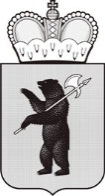 ДЕПАРТАМЕНТ ОБРАЗОВАНИЯЯРОСЛАВСКОЙ ОБЛАСТИСоветская ул., д. . Ярославль, 150000Телефон (4852) 40-18-95Факс (4852) 72-83-81e-mail: http://yarregion.ru/depts/dobrОКПО 00097608, ОГРН 1027600681195,ИНН / КПП 7604037302 / 760401001__________________№______________На №           от           ДЕПАРТАМЕНТ ОБРАЗОВАНИЯЯРОСЛАВСКОЙ ОБЛАСТИСоветская ул., д. . Ярославль, 150000Телефон (4852) 40-18-95Факс (4852) 72-83-81e-mail: http://yarregion.ru/depts/dobrОКПО 00097608, ОГРН 1027600681195,ИНН / КПП 7604037302 / 760401001__________________№______________На №           от           Руководителям органов местного самоуправления муниципальных образований области, осуществляющих управление в сфере образованияО требованиях муниципального этапа ВсОШС.В. АстафьеваБучина Ирина Николаевна, 40-08-61Бучина Ирина Николаевна, 40-08-61